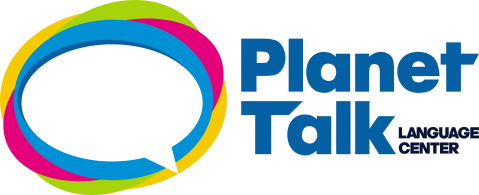 We were 1.____________ and 2,____________ in the 3.(park – car)
There was 4.____________ else to 5.____________
And you said you 6.____________ had my 7.____________Oh but 8.___________________________________?
BRIDGE
That these are the 9.____________ that 10.____________ you 11.____________, 12.____________
And these little 13.____________ define you 14.____________ (2x)
CHORUS
All this bad blood 15.____________
Won’t you let it 16.____________?
It’s been 17.(hot – cold) for 18.____________
Won’t you let it 19.____________?

If we’re only 20.________________________
We will 21.________________________
As the 22.____________ goes 23.____________ 24.____________
We will 25.____________ our 26.________________________
BRIDGE + CHORUS

And I don’t wanna hear 27.____________ the bad blood 28.____________
I don’t wanna hear you 29.____________ about it 30.____________ (2X)

CHORUSLetra completa:
We were young and drinking in the park
There was nowhere else to go
And you said you always had my back
Oh but how were we to know?

That these are the days that bind you together, forever
And these little things define you forever, forever

All this bad blood here
Won’t you let it dry?
It’s been cold for years
Won’t you let it lie?

If we’re only ever looking back
We will drive ourselves insane
As the friendship goes resentment grows
We will walk our different ways

But those are the days that bind us together, forever
And those little things define us forever, forever

All this bad blood here
Won’t you let it dry?
It’s been cold for years
Won’t you let it lie?

And I don’t wanna hear about the bad blood anymore
I don’t wanna hear you talk about it anymore
I don’t wanna hear about the bad blood anymore
I don’t wanna hear you talk about it anymore

All this bad blood here
Won’t you let it dry?
It’s been cold for years
Won’t you let it lie?